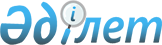 О создании рабочей группы по разработке Программы развития почтово-
сберегательной системы Республики Казахстан на 2005-2010 годыРаспоряжение Премьер-Министра Республики Казахстан от 5 мая 2004 года N 131-р      В целях наиболее полного учета позиций заинтересованных государственных органов и в соответствии с пунктом 27 Правил разработки и реализации отраслевых (секторальных) и региональных программ в Республике Казахстан, утвержденных постановлением Правительства Республики Казахстан от 26 февраля 2004 года N 231: 

      1. Определить государственным органом, ответственным за разработку Программы развития почтово-сберегательной системы Республики Казахстан на 2005-2010 годы (далее - Программа), Агентство Республики Казахстан по информатизации и связи (далее - Агентство). 

      2. Создать рабочую группу по разработке Программы (далее - рабочая группа) в следующем составе: Оразалинов Дулат Султанович     - заместитель председателя 

                                  Агентства Республики Казахстан 

                                  по информатизации и связи, 

                                  руководитель Сейтимбеков Ардак Аскарович     - директор Департамента 

                                  государственной политики в 

                                  области связи и финансового 

                                  регулирования Агентства 

                                  Республики Казахстан по 

                                  информатизации и связи, 

                                  заместитель руководителя 

 

  Исабеков Нурлан Даниятович      - директор Департамента 

                                  государственного надзора в 

                                  области связи и лицензирования 

                                  Агентства Республики Казахстан 

                                  по информатизации и связи, 

                                  секретарь 

 

  Досмагамбет Ергали Муканулы     - директор Департамента по 

                                  регулированию и контролю в сфере 

                                  телекоммуникаций и аэронавигации 

                                  Агентства Республики Казахстан по 

                                  регулированию естественных 

                                  монополий и защите конкуренции 

                                  (по согласованию) 

 

      Ермакалиева Лариса Сериковна    - начальник отдела развития 

                                  конкуренции на финансовых рынках 

                                  и в иных отраслях экономики 

                                  управления по защите конкуренции 

                                  в топливно-энергетическом 

                                  комплексе, на финансовых рынках 

                                  и иных отраслях экономики 

                                  Департамента защиты и координации 

                                  развития конкуренции Агентства 

                                  Республики Казахстан по 

                                  регулированию естественных 

                                  монополий и защите конкуренции 

                                  (по согласованию) Кайсенова                       - заместитель директора 

Гульжихан Кабдылкаировна          Департамента социального 

                                  обеспечения и оплаты труда 

                                  Министерства труда и социальной 

                                  защиты населения Республики 

                                  Казахстан Курманов                        - генеральный директор 

Алмас Мухаметкаримович            Республиканского государственного 

                                  предприятия "Государственный 

                                  центр по выплате пенсий" 

                                  Министерства труда и социальной 

                                  защиты населения Республики 

                                  Казахстан Ибраимов                        - начальник управления по работе 

Калымжан Уалиханович              с негосударственными юридическими 

                                  лицами с государственным участием 

                                  Комитета государственного 

                                  имущества и приватизации 

                                  Министерства финансов Республики 

                                  Казахстан Шарипов Талгат Каиркенович      - начальник управления 

                                  промышленности, строительства и 

                                  транспорта Департамента 

                                  планирования расходов отраслевых 

                                  органов Министерства экономики и 

                                  бюджетного планирования 

                                  Республики Казахстан Каракулова Диляра Шапаевна      - заместитель директора 

                                  Департамента надзора за 

                                  субъектами страхового рынка и 

                                  другими финансовыми организациями 

                                  Агентства Республики Казахстан по 

                                  регулированию и надзору 

                                  финансового рынка и финансовых 

                                  организаций (по согласованию) Молдагалиев Даурен Туманбаевич  - заместитель председателя 

                                  правления акционерного общества 

                                  "Казпочта" (по согласованию) Вагнер Андрей Викторович        - исполнительный директор 

                                  акционерного общества "Казпочта" 

                                  (по согласованию). 

      3. Рабочей группе в срок до 11 мая 2004 года разработать проект Программы. 

      4. Агентству в установленном законодательством порядке: 

      1) в срок до 17 мая 2004 года представить проект Программы на рассмотрение Республиканской бюджетной комиссии при формировании бюджета на 2005 год; 

      2) внести проект Программы на утверждение в Правительство Республики Казахстан.       Премьер-Министр 
					© 2012. РГП на ПХВ «Институт законодательства и правовой информации Республики Казахстан» Министерства юстиции Республики Казахстан
				